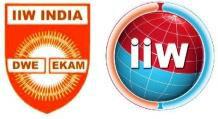 International Welding Coordination Personnel (Ref: ISO 14731)How to Apply by Alternative Route(FOR IWE & IWT QUALIFICATION)There are three routes to qualify (Standard, Alternative & Transition) to become an IWE, IWT or IWS. Standard route: The Standard route requires a candidate meeting the access condition as given in the Table1 below, to be eligible to attend an Approved Training Body (ATB) involving about 450 hours of lesson (IWE) & study followed by Full examination in 4 Modules. The course guideline is IAB 252r5-2019. This may take 4-5 months full time involvement with ATB. Course fees are charged by ATB.Alternative route: The Alternative route does not involve fulltime study at an ATB. This option is available for candidates (Presently only for IWE & IWT) having minimum 4 years relevant experience in welding and related area with responsibility (see Table 1). However, the candidate must himself/ herself be sure that he/ she does not require any structured lesson input in any of the Modules given in Table 2. In case he/ she need any input for one or more modules, he may contact any ATB for attending the required module(s) or getting the course material against charges. Candidate has to submit a specified Application to IIW-ANB and go through a rigorous Application check before being allowed to appear in the full examinations conducted by IIW-ANB. Routes to Qualificationhttp://iiwindia.com/personnel-qualification-certification/qualifications/routes-to-qualifications/IWCP & Downloads:         http://iiwindia.com/personnel-qualification-certification/qualifications/welding-coordination/Course Calendar & Fees: http://iiwindia.com/personnel-qualification-certification/courses-calendar/TABLE 2 (Guideline IIW-IAB 252r5 2019)HOW TO APPLY:The candidate must fulfil Access condition as given in Table 1 and at least 4 years relevant experience in welding/related industry and in touch with current practices.The intending Candidate is required to apply in a Prescribed Application Form which is a detailed evaluation checklist and there are pages for topics under each 4 modules. The candidate must critically go through this to ensure that his current knowledge is adequate to cover the curriculum so that he will be able sit for the final examination with additional self- study in his weak areas. The detailed steps involved in Application & Approval is given overleaf. STEPS INVOLVED IN APPLICATION & APPROVAL Duly filled Application Form No.:ANB-INDIA:F:CAF:44 Rev:06 Feb’19. (It is again emphasised that the candidate makes a self-assessment of his/ her knowledge under Part B of each 4 modules having various topics under each of them showing weightage. If he/ she is fully knowledgeable on a topic he/ she may put full marks of the weight in the topic and in case he/ she has no knowledge it will be zero. It is very rare that a person will have full knowledge in each topic in each module and inflated marking will harm the candidate only by not knowing his/ her own weakness to be improved by self-learning.)Attach copies of his/ her self-attested qualification certificates and experience proofs to evaluate his/ her knowledge and experience covering the various aspects of welding technology.Pay Application Fees along with the complete set of documents. At the discretion of ANB the preliminary application Form may be evaluated by ANB Office for without any charge but is not binding,The Application along with all documents is evaluated by independent Assessors to determine level of pre-existing knowledge as claimed to exempt the candidate for attending lesson in an ATB and approval of the Alternative Route. This may be also conditional in case there is any apparent deficiency in a particular Module topic. After evaluation, short comings, if any, will be communicated to candidate for rectifications. Once fully evaluated eligibility to appear through the Alternative Route or otherwise is communicated. Eligible candidates are then required to submit the Project topic along with Registration Fees. The Candidate should propose two or three working areas based on Fabrication, application engineering – Mod 4 on a topic in which he/ she has been personally involved and has gained enough understanding of the subject. The ANB approves a working area a topic or (may be with some suggested change) for preparing the Project Report. The same with Registration Number is communicated to candidate.The candidate is now to submit a short Project Report in the form of a ‘Case Study’ based on Fabrication, application engineering – Mod 4 of IAB Guideline 252 on a topic in which he/ she has been personally involved and has gained enough understanding of the subject. This is expected to have to be in the form of a case study with clearly stated problem, diagnosis and conclusion with experimental data. In case the project is carried out at employers place, a declaration by employer confirming that the project was undertaken by the candidate in their company and they have no objection if the candidates submits the project report to IIW-India ANB.Though we accept at the initial stage a soft copy of the Project Report, but the final copy for record must be a printed hard copy.The Report is first subjected to preliminary paper check by two independent assessors with expertise in the field and further questions/ clarifications may be asked.Once cleared, the candidate is required to post a “Hard Copy” and make a successful presentation of the Project to a team of Examiners for which the venue and date is informed. If through, the candidate, after payment of requisite fees, is allowed to appear for the final examination covering Module 1, 2, 3, 4 & Oral Examination/ Interview to be conducted by ANB India based on the full IAB curriculum. Normally, these are arranged juxtaposed to Project presentation to avoid multiple travelling of candidates and examiners. The final Diploma is awarded to a candidate once he passes the written examination of all the four Modules followed by oral examination. The process of examination is same as that of Standard Route. Notes:Please send ONLY HARD COPIES of all relevant documents to the address mentioned below by courier. Candidate is to ensure that ALL the listed documents below are sent together at a time.CV: Latest & highlight your relevant experience in welding (Not one for Job application)Application Form CAF 44 Duly Filled with Photograph. Please ensure your name in BLOCK LETTERS are correctly spelled and contain Postal Address, E Mail address and Mobile/Tel No.Registration Form Duly FilledCopies of all relevant Qualification Certificates (Self attested)Experience Testimonials in chronological order covering the period from the date of qualification and up-to current date & duly supported by some proof from employers. Minimum experience requirement is 4 years.It is again emphasised that only hard copies of Application & documents should be sent for quick processing. All qualification and experience documents may be self-attested. It may be necessary to produce the original at a later dated during any interview.The LEGIBLE soft copies of Application along with all attached relevant documents may be accepted at ANB’s discretion on specific cases from overseas candidates. (how to ensure authenticity?)At all stages the Fees+ service tax are to be paid in advance and are not refundable. This can be made by a/c payee Cheque or draft in the name of ‘The Indian Institute of Welding ANB’ or by direct Bank transfer.Pass mark is 60% in each Module combined with written and oral examination. Candidate must be successful in all the 4 modules for being eligible for the Diploma (IWE or IWT based on application)Please send a mail to anb@iiwindia.comwith copy to: anb.oprn@iiwindia.comfor all mails and also confirming despatch of the hard copies of application with documents.Courier, mails, and  routine contactMr.Tapan K Dutta : Executive - Administration & Systems, ANB-IndiaIIW-India House, Plot No: 38-Geetanjali Park,200 Kalikapur Main Road, P.O. Mukundapur, Kolkata 700 099, INDIA Tel: +91 33 4006 1837 (between 12 Noon to 6pm: Monday-Friday) Mobile: 91 98747 71446E-mail: anb@iiwindia.comYou may also contact for clarificationMr. S. B Dutta ,  Controller Operation- IIW India –ANBIIW-India House, Plot No. 38,  Geetanjali Park200, Kalikapur Main Road,P.O. Mukundapur KOLKATA - 700 099 INDIAE-mail :anb.oprn@iiwindia.comYou may also contact for further clarificationMr. S. Chaudhuri : Director- IIW India –ANBIIW-India House, 38- Geetanjali Park200, Kalikapur Road, P.O. Mukundapur KOLKATA - 700 099 INDIA Mobile: +91 98302 21818E-mail :subhendu.chaudhuri@iiwindia.comFEES APPLICABLE FROM July 2019GST, Presently @18%, (Our GST ID: 19AAATT5926E1ZC) will be charged extra in all cases over and above the Fees or any other Tax/levies as applicable under law. These rates of fees may be revised from time to time and the candidates are requested to verify before making any paymentApplication Fees including GST to be paid along with the Formal Application duly supported by all documentsAll Balance fees for stage 2 including proportionate GST are to be paid after approval of application and before submission of Project TopicAll Balance fees for stage 3 including proportionate GST are to be paid after approval of Project and interview and before the ExaminationGST registered sponsors should mention the GST number at the time of Application & registrationPayments can be made by direct Bank Transfer for which details will be provided or by DD or Cheque payable at par at Kolkata in favour of  ‘The Indian Institute of Welding – ANB’EXAMINATION: The ‘Alternative Route’ candidates once approved are not required to attend any scheduled course and are allowed to appear for final examination on the four Modules either at a time or staggered over a period with prior approval. The candidates may attend selectively some Modules at an ATB in areas of his/ her weakness. The tentative Examination schedules thrice a year are published under Alternative Route in the website link: http://iiwindia.com/personnel-qualification-certification/courses-calendar/Lesson support to Alternative Route IWE & IWT candidates is available from our ATBCornerstone Academy Plot No. 98, 1st Street, Viduthalai Nagar, S. Kolathur, Thoraipakkam-- Pallavaram Road, Kovilambakkam PO, Chennai – 600117, Mobile: +91 94444 12743, +91 90426 52750, E Mail: cornerstonewelding@gmail.com Other useful references areAWS Handbooks 5 Volumes to cover  'Welding Science & Technology -1', 'Welding Processes - 2 & 3', 'Materials & Application- 4 & 5'. Websites of companies like LINCOLN ELECTRIC, MILLER, ESAB, KEMPPI, FRONIUS, HYPERTHERM etc. have wealth of information on welding/cutting processes and equipment You may visit https://nptel.ac.in/courses/112107090/  site maintained by IIT for overall knowledge but the same is not complete for IWE level and may need additional study on applications etc.You should also get to know various ISO standards relating to welding. There are also similar AWS and ASME Standards which. A Chart is attached on ISO Standards relevant for Welding.IIW Guideline IAB 252r4-18 which you must be having provides the details of learning requirement for each Modules and the examination will cover these. Model questions etc. will be provided to you once you respond & confirm participation in the examination in February 2020  Some Alternative Route candidates for IWE & IWT had attended ANB conducted 'Refresher Course for Transition Arrangement' as student and commented as useful, though this 5 day course cannot cover the full curriculum but only attempts to touch them. This has to be supplement by self-study & learning.TABLE 1TABLE 1DiplomaAccess & Eligibility Condition for Alternative RouteAccess & Eligibility Condition for Alternative Route1EngineerOption 1: Degree in Engineering/AMIIW or equivalent professionalOption 1: Degree in Engineering/AMIIW or equivalent professional1(IWE)1(IWE)Qualification + (minimum 4 Years’ Experience in welding)Qualification + (minimum 4 Years’ Experience in welding)(IWE)Qualification + (minimum 4 Years’ Experience in welding)Qualification + (minimum 4 Years’ Experience in welding)2TechnologistOption 1: Diploma in Engineering with minimum 3 years study afterOption 1: Diploma in Engineering with minimum 3 years study after2(IWT)2(IWT)Secondary Education+  (minimum 4 Years’ Experience in welding)Secondary Education+  (minimum 4 Years’ Experience in welding)(IWT)Secondary Education+  (minimum 4 Years’ Experience in welding)Secondary Education+  (minimum 4 Years’ Experience in welding)Modules of Theoretical Education and Fundamental practical skillsModules of Theoretical Education and Fundamental practical skillsTeaching HoursTeaching HoursModules of Theoretical Education and Fundamental practical skillsModules of Theoretical Education and Fundamental practical skillsIWEIWT1Welding Process and Equipment - Mod 1Welding Process and Equipment - Mod 195862Materials and their behaviour during welding – Mod 2Materials and their behaviour during welding – Mod 2115963Construction and Design – Mod 3Construction and Design – Mod 362444Fabrication, application engineering – Mod 4Fabrication, application engineering – Mod 4116835Theoretical Subtotal(Part 1)3883096Fundamental Practical skills(Part 2)6060Recommended Minimum Total  Lesson HoursRecommended Minimum Total  Lesson Hours448369Fees Excluding GST for Alternative Route `(In Rupees) Effective July 2019Fees Excluding GST for Alternative Route `(In Rupees) Effective July 2019Fees Excluding GST for Alternative Route `(In Rupees) Effective July 2019Fees Excluding GST for Alternative Route `(In Rupees) Effective July 2019Fees Excluding GST for Alternative Route `(In Rupees) Effective July 2019Fees Excluding GST for Alternative Route `(In Rupees) Effective July 2019Sl. No.DescriptionIWEIWTIWS *IWP*1Application Fee3,0003,000Presently not being offeredPresently not being offered2Registration Fee32,00026,000Presently not being offeredPresently not being offered2Project Paper check/Interview32,00026,000Presently not being offeredPresently not being offered3Final Examination of all Modules25,00021,000Presently not being offeredPresently not being offered3Issue of Diploma Certificate25,00021,000Presently not being offeredPresently not being offeredTOTAL FEES PAYABLE60,00050,000Presently not being offeredPresently not being offered